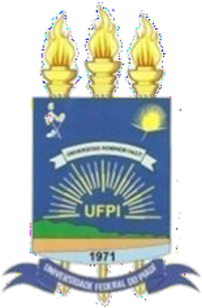 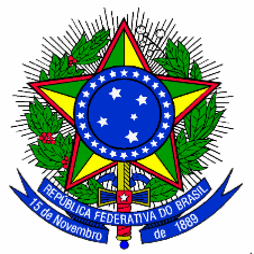 MINISTÉRIO DA EDUCAÇÃO UNIVERSIDADE FEDERAL DO PIAUÍ PRÓ-REITORIA DE ENSINO DE GRADUAÇÃO Coordenadoria de Administração Acadêmica Complementar-CAACCoordenação do Curso de Geografia –CCGEOAnexo IIRELATÓRIO DE MONITORIA ESPECIAL (Remunerada e Não Remunerada)I – DADOS DA INSTITUIÇÃO E DO MONITOR Unidade de Ensino/Campus:  _____________________________________________________________________ Departamento de Ensino/Curso:  __________________________________________________________________ Disciplina:  ____________________________________________________________________________________ Professor-Orientador:  _________________________________________________ Período Letivo:  _____/_____ Aluno-Monitor: _________________________________________________________________________________ Curso:  _________________________________________________________ - Matrícula:  ____________________  II – RELATÓRIO DO ALUNO-MONITOR 1. Relacionar as atividades desenvolvidas durante o exercício da Monitoria. ____________________________________________________________________________________________ ____________________________________________________________________________________________ ____________________________________________________________________________________________ ____________________________________________________________________________________________ 2. Listar as contribuições do exercício de Monitoria para a sua vida pessoal e vida profissional. ____________________________________________________________________________________________ ____________________________________________________________________________________________ ____________________________________________________________________________________________ ________________________________________________________________________________________ 3. Avaliar o seu desempenho durante o exercício de Monitoria. ____________________________________________________________________________________________ ____________________________________________________________________________________________ ____________________________________________________________________________________________ _________________________________________________________________________________________4. Tecer críticas e apresentar sugestões para a melhoria do Programa de Monitoria da UFPI. ____________________________________________________________________________________________ ____________________________________________________________________________________________ ____________________________________________________________________________________________ III – AVALIAÇÃO DO DESEMPENHO DO MONITOR PELO PROFESSOR-ORIENTADOR ____________________________________________________________________________________________ ____________________________________________________________________________________________ Teresina(PI), ________ de ___________________ de 20____.      _____________________________________                            _______________________________________               Assinatura do Aluno-Monitor                                                                      Assinatura do Professor-Orientador IV – RELATÓRIO APROVADO PELA ASSEMBLÉIA DEPARTAMENTAL OU COLEGIADO DE CURSO EM:  ______/______/_______. _____________________________________________________ Assinatura do Chefe de Departamento de Ensino ou Chefe de Curso V – RECEBIDO PELA COORDENADORIA DE ADMINISTRAÇÃO ACADÊMICA COMPLEMENTAR:  _____/_____/______. OBS:  O preenchimento deste Relatório deve ser de forma legível, com todos os dados solicitados, sem emendas e sem rasuras. 